Student WorkStudent Sample #1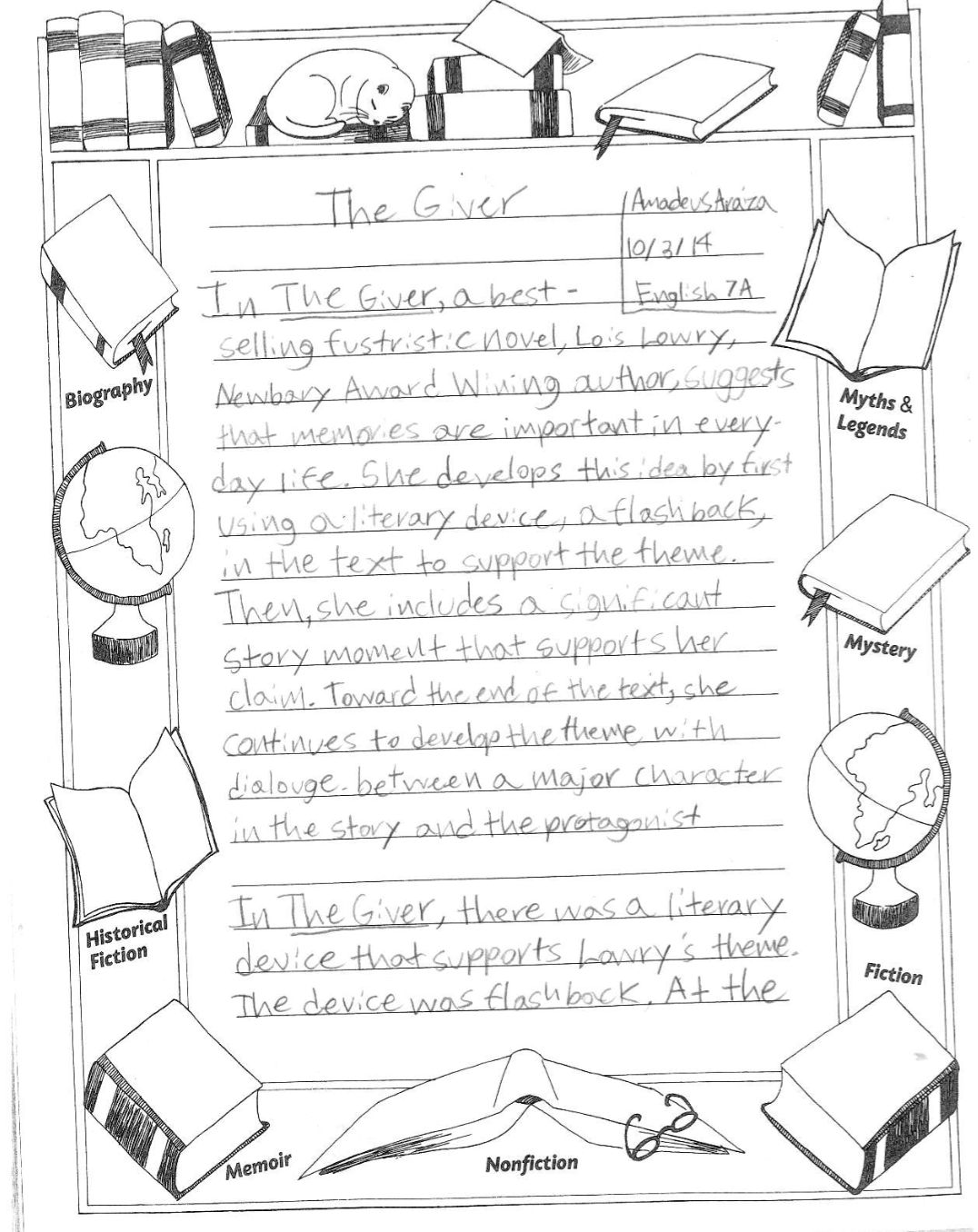 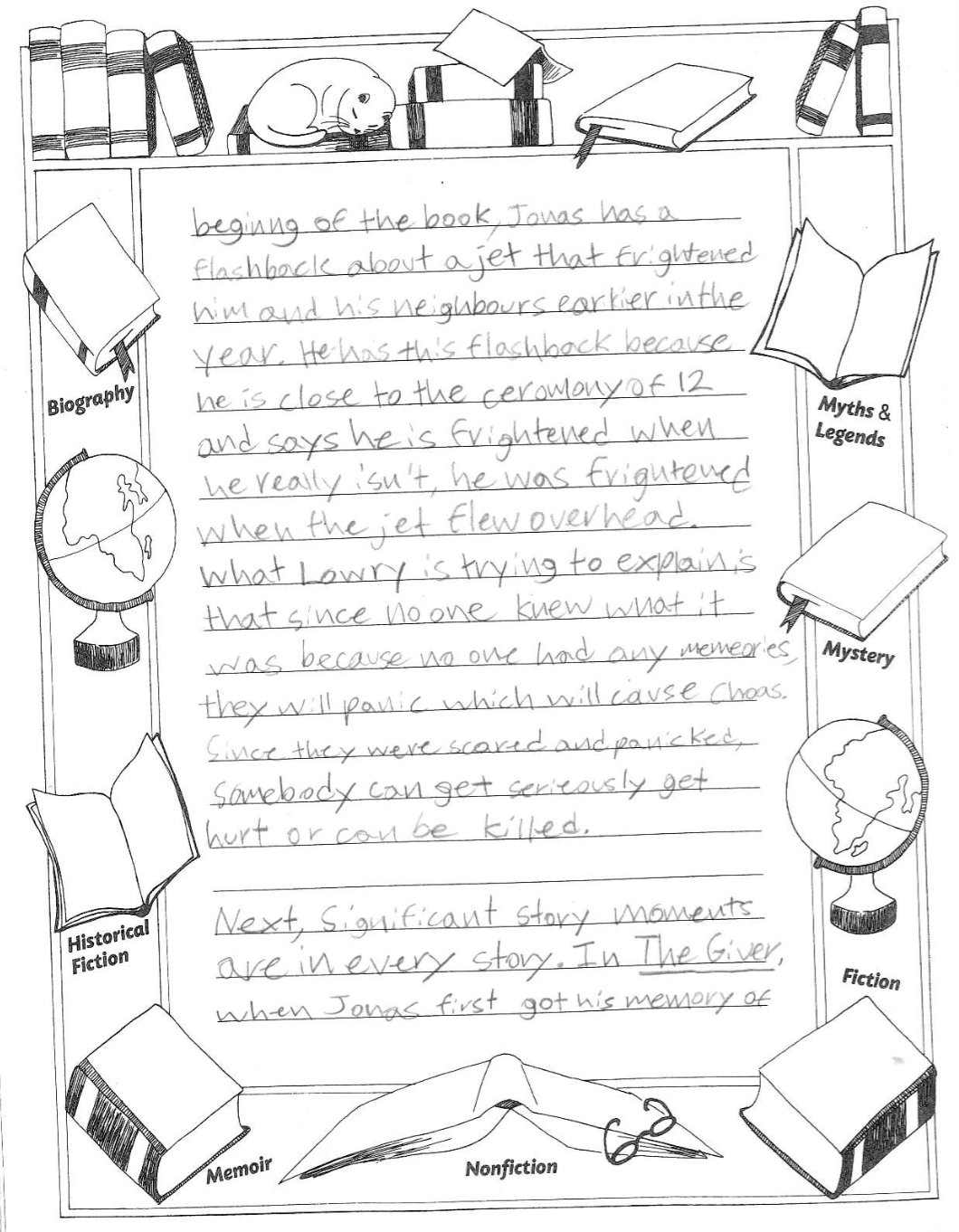 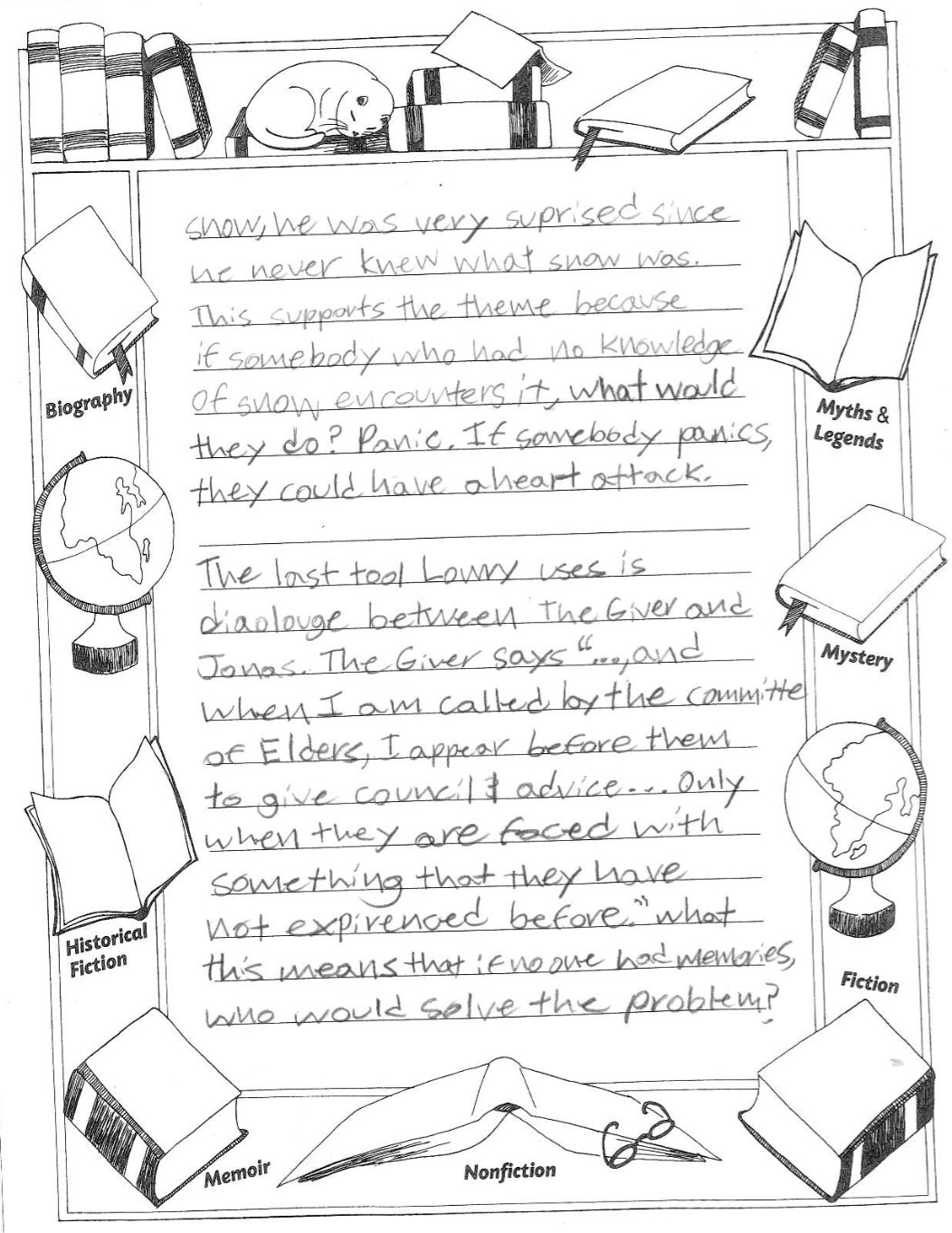 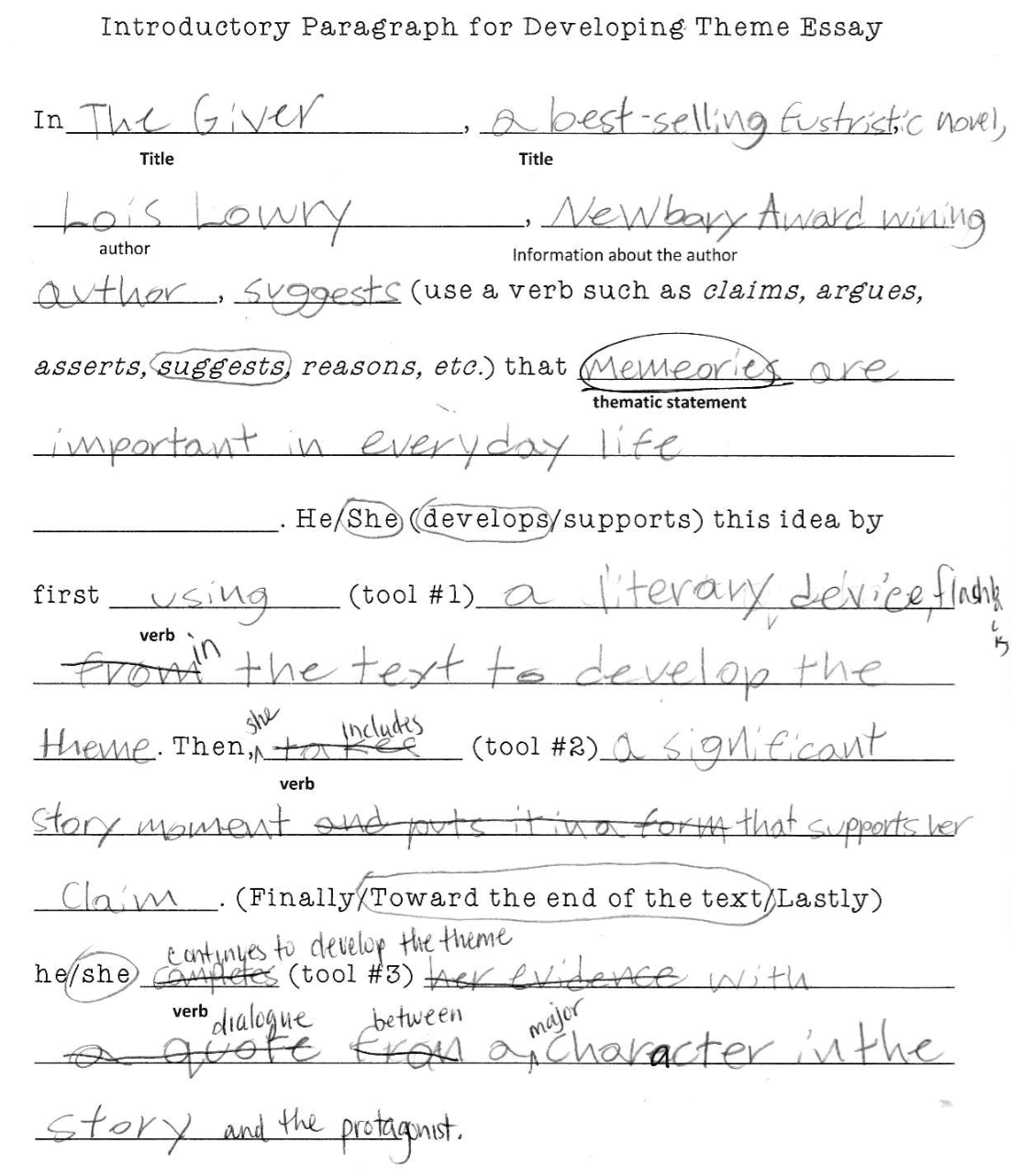 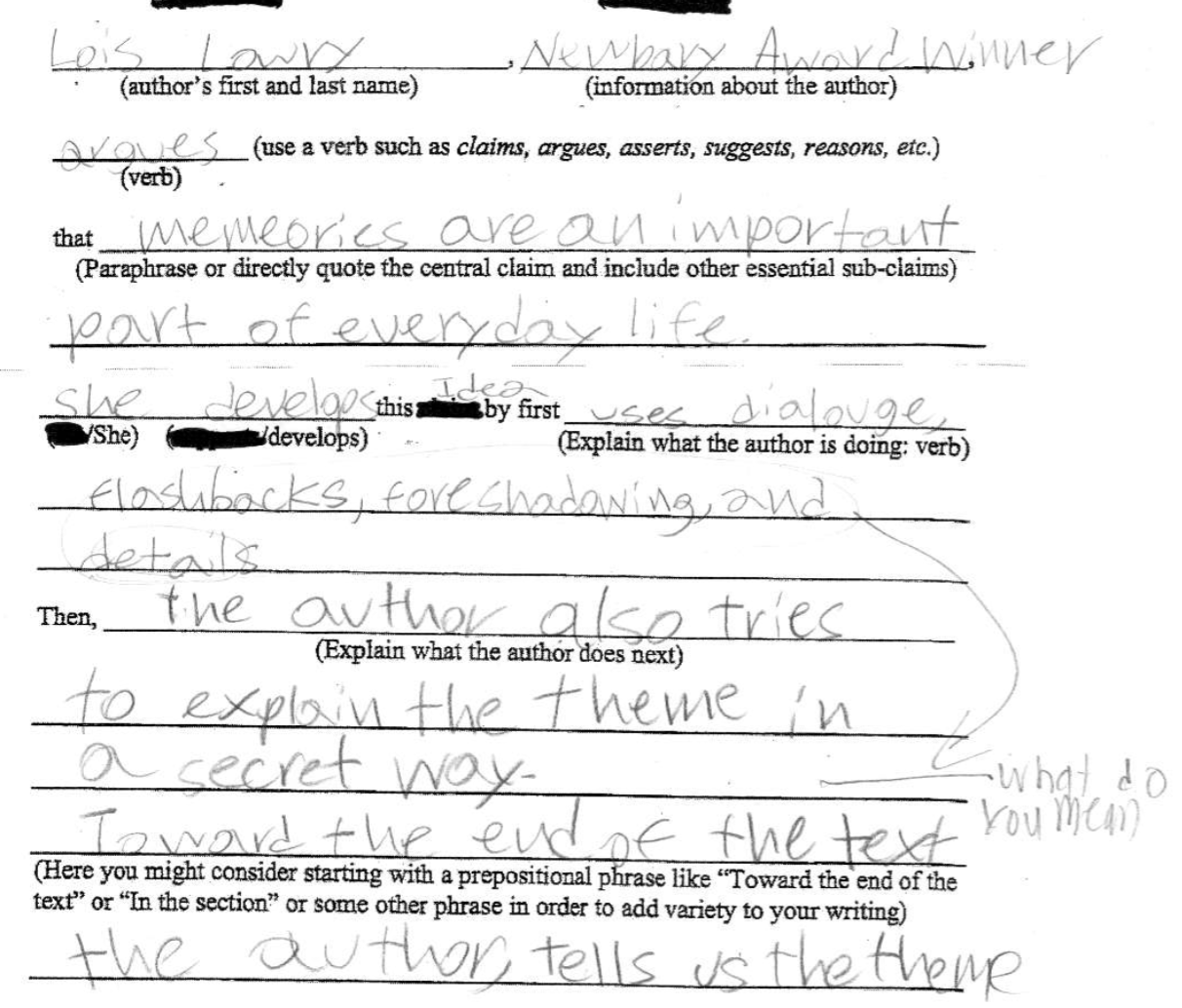 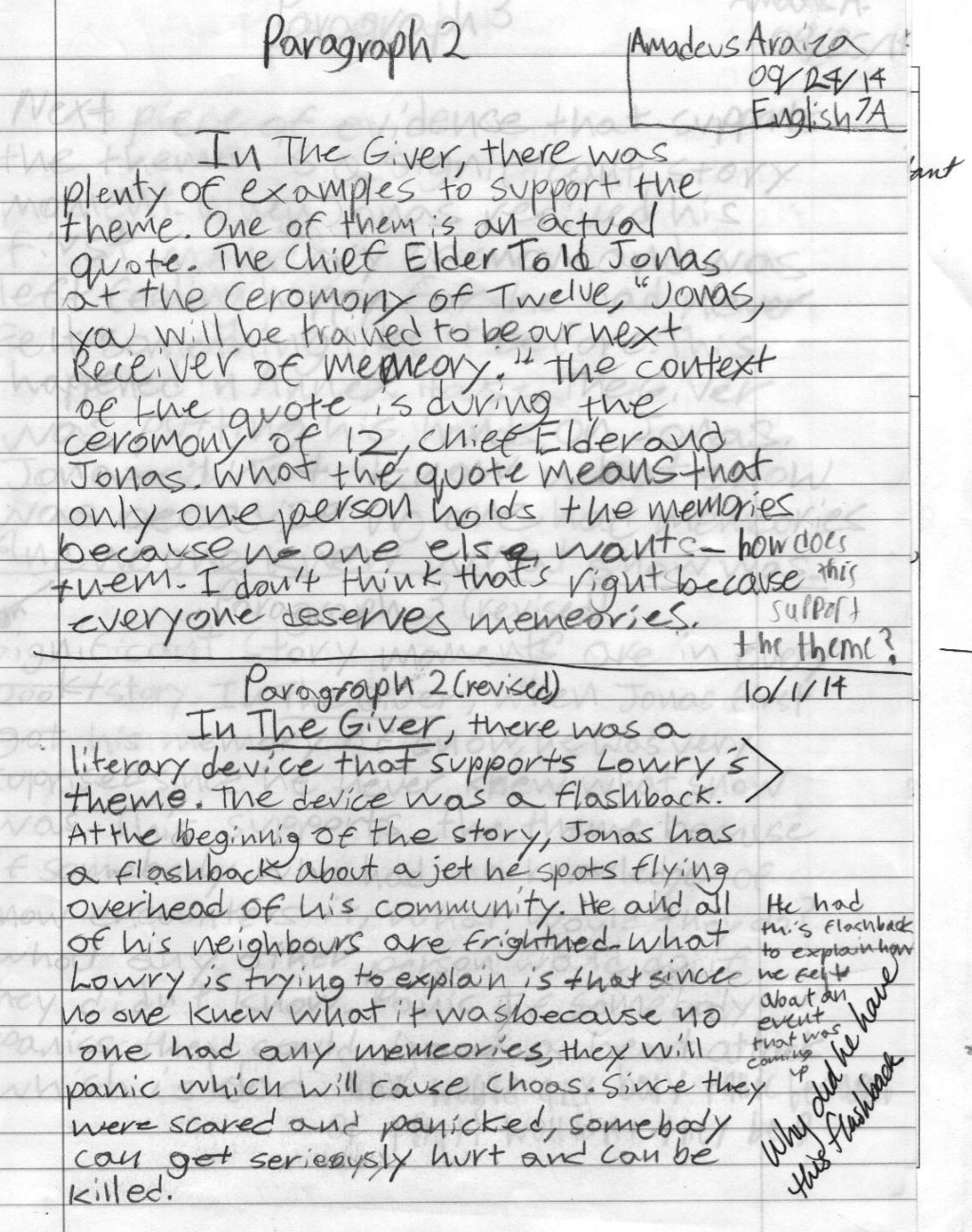 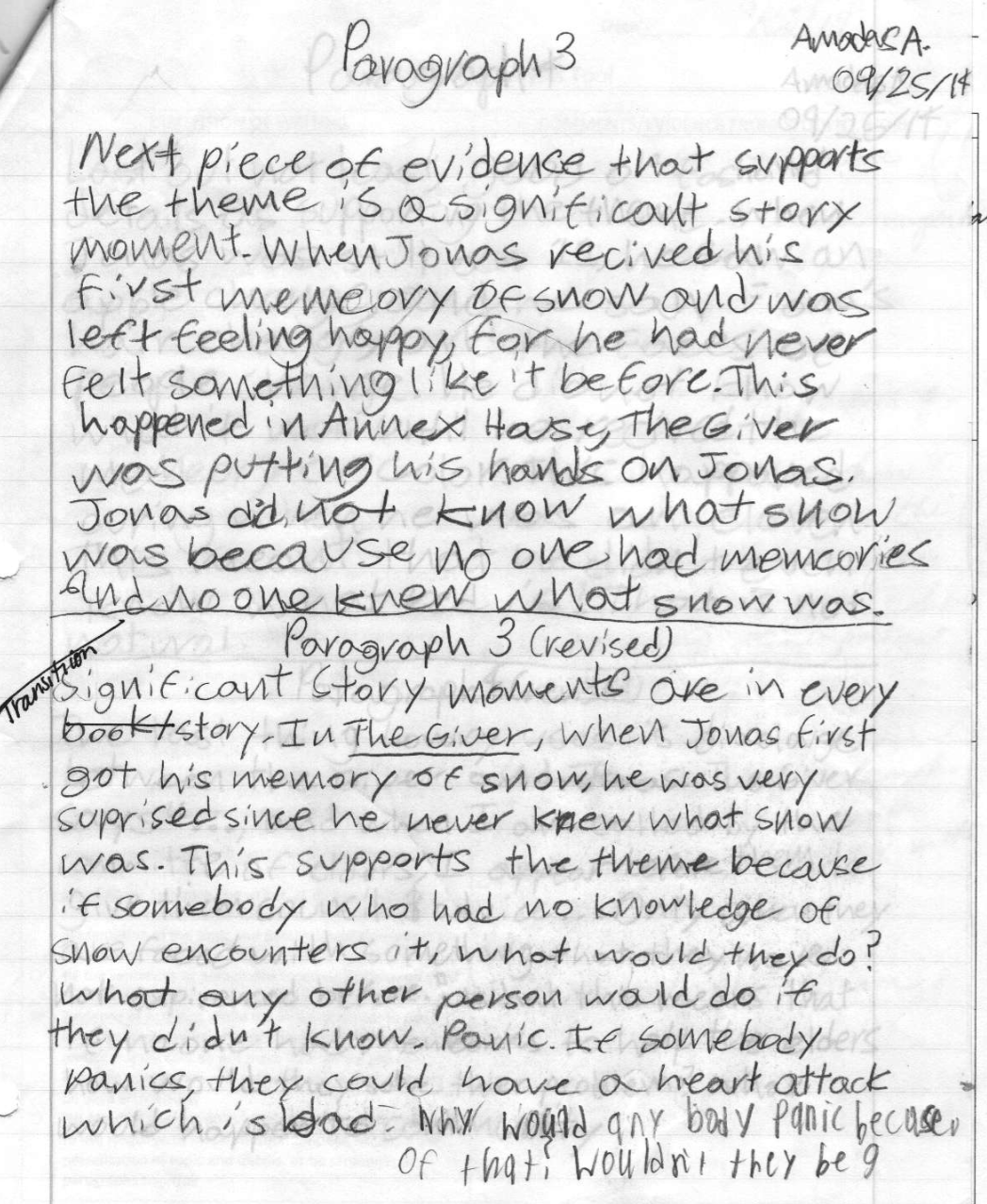 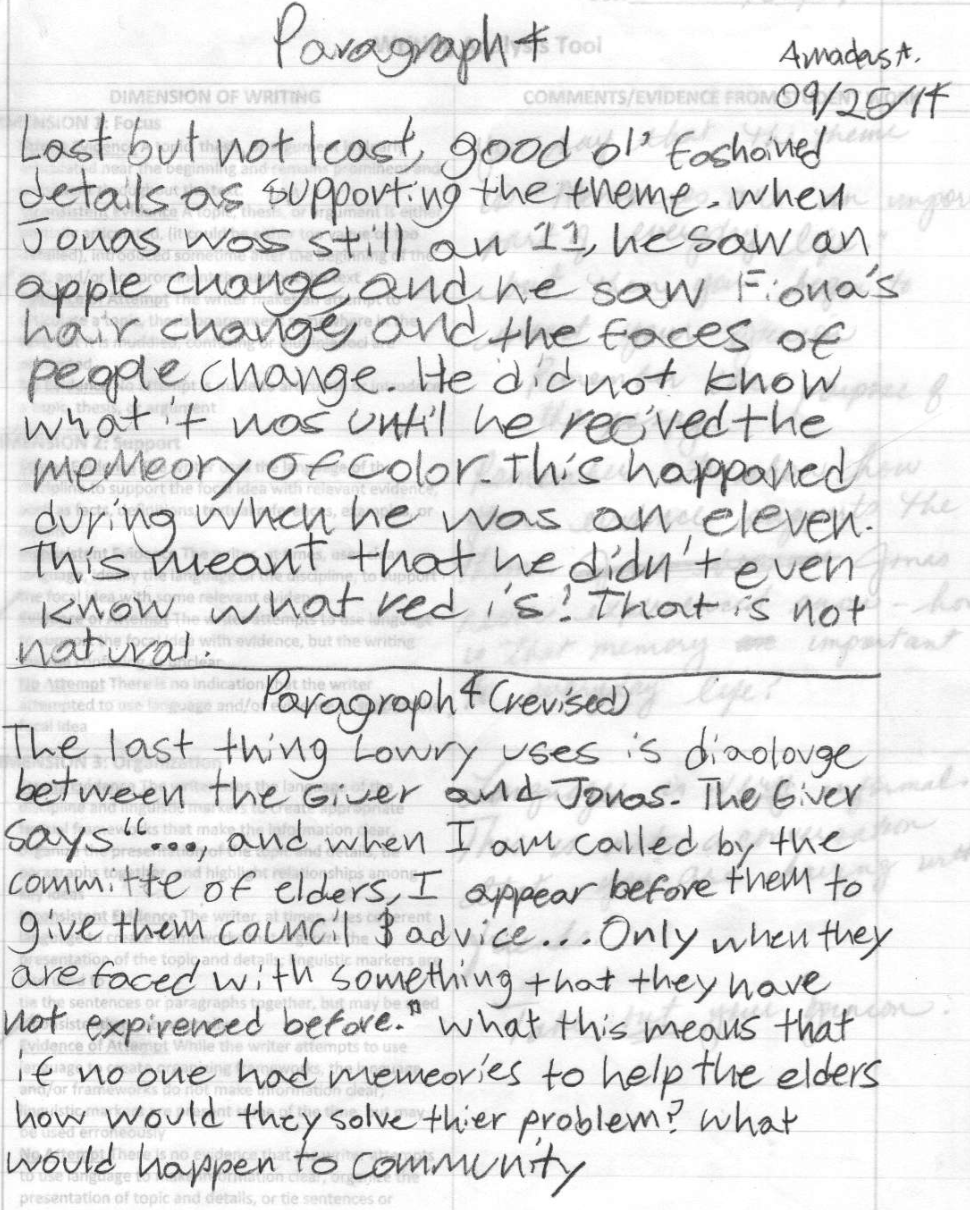 Student Sample #2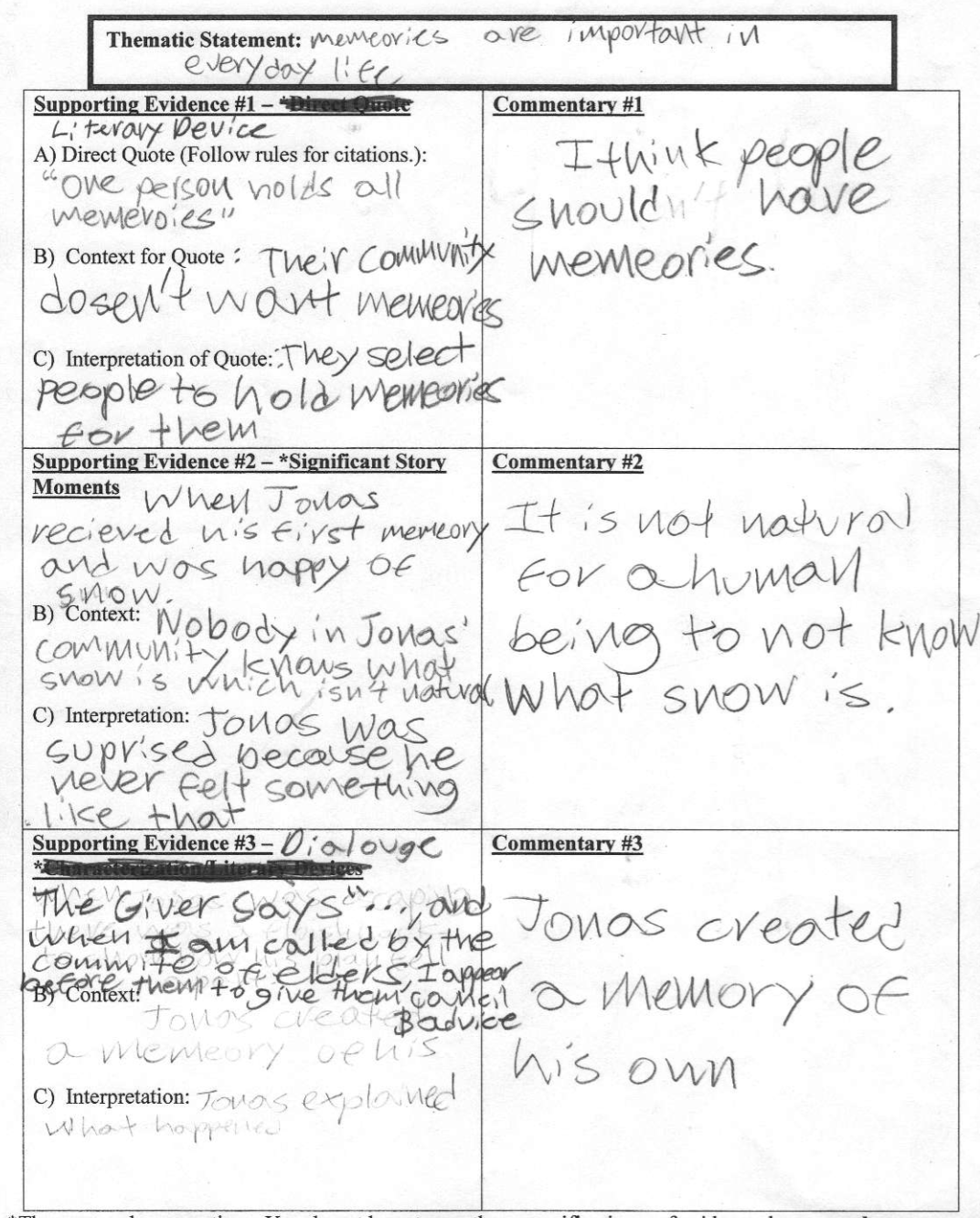 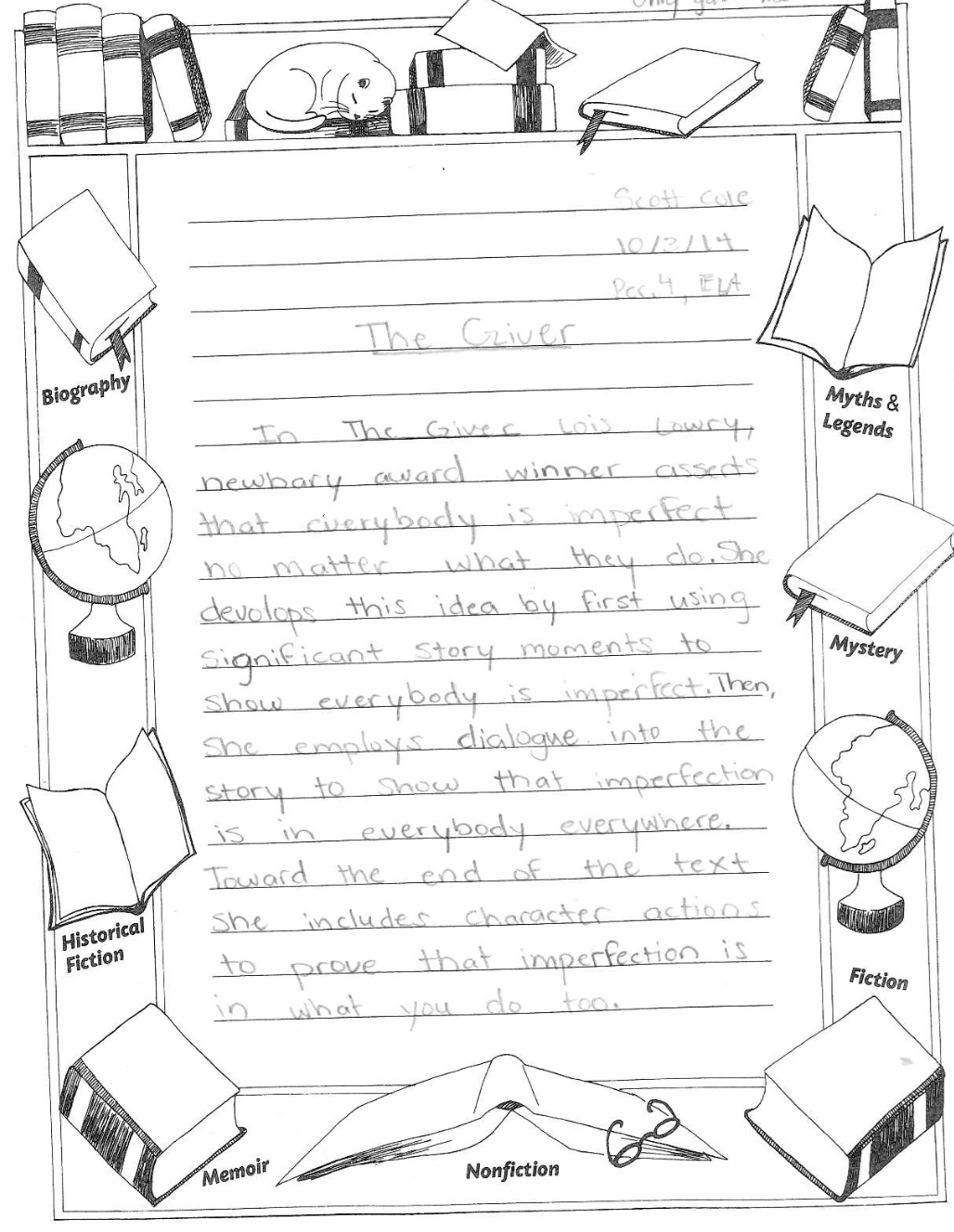 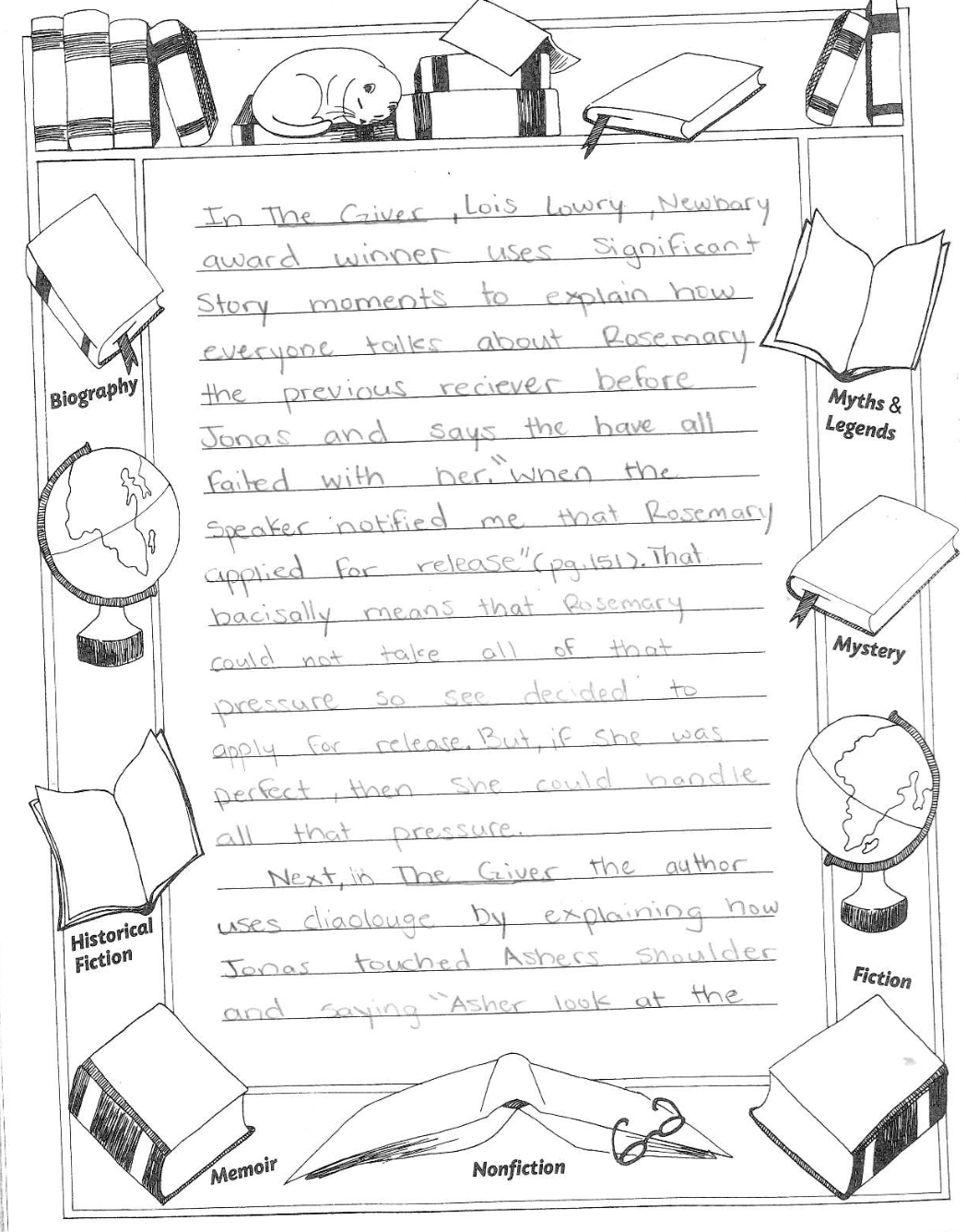 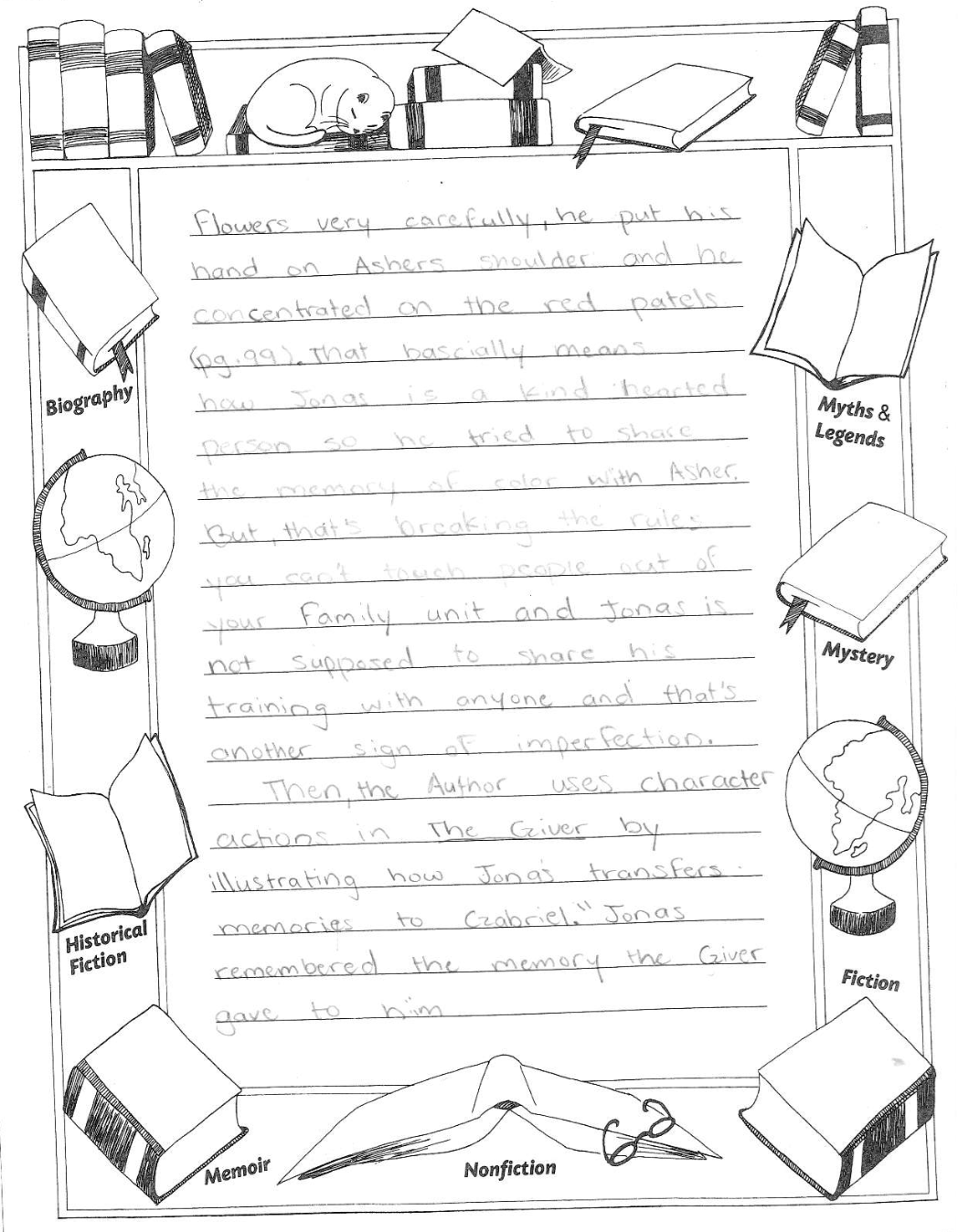 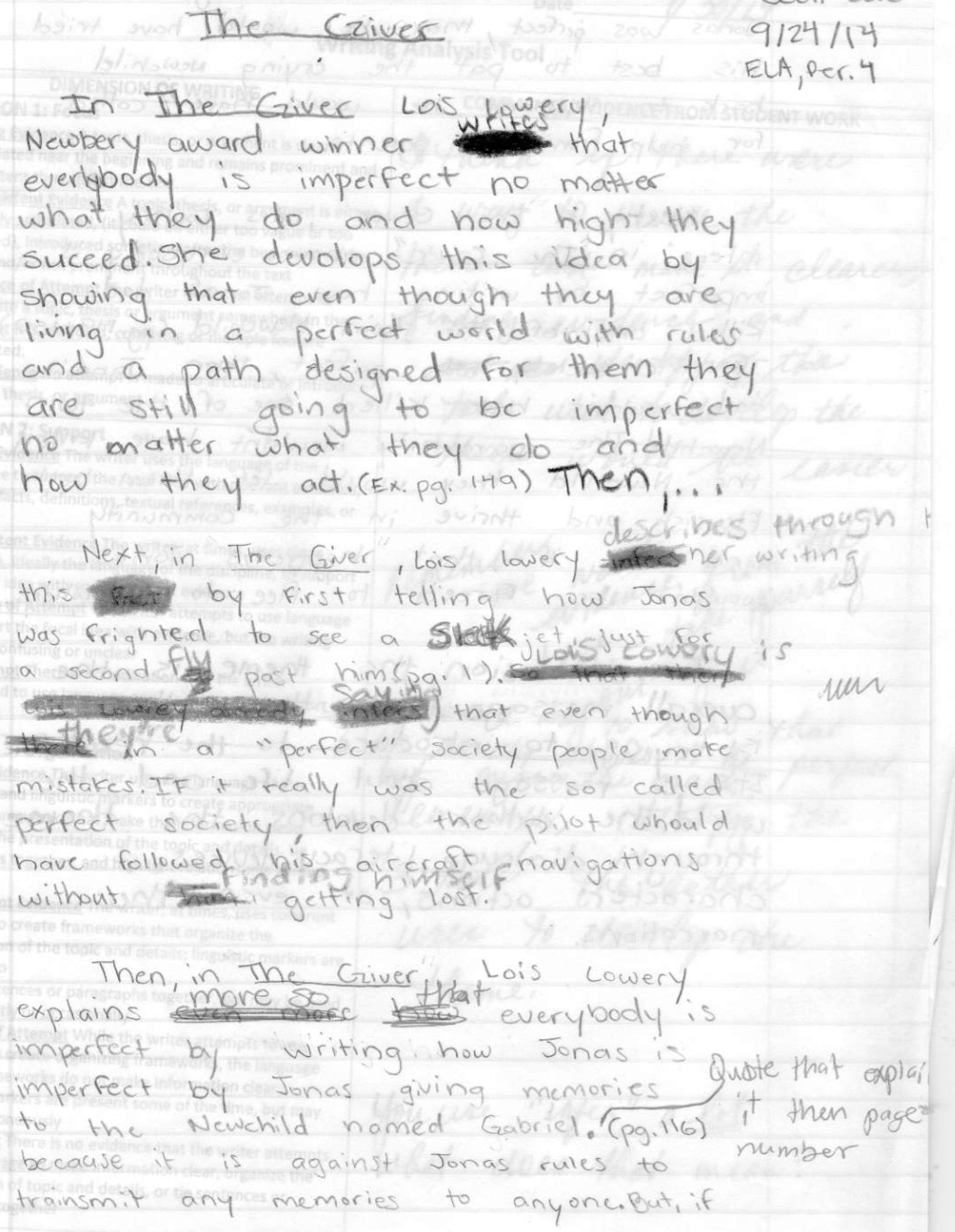 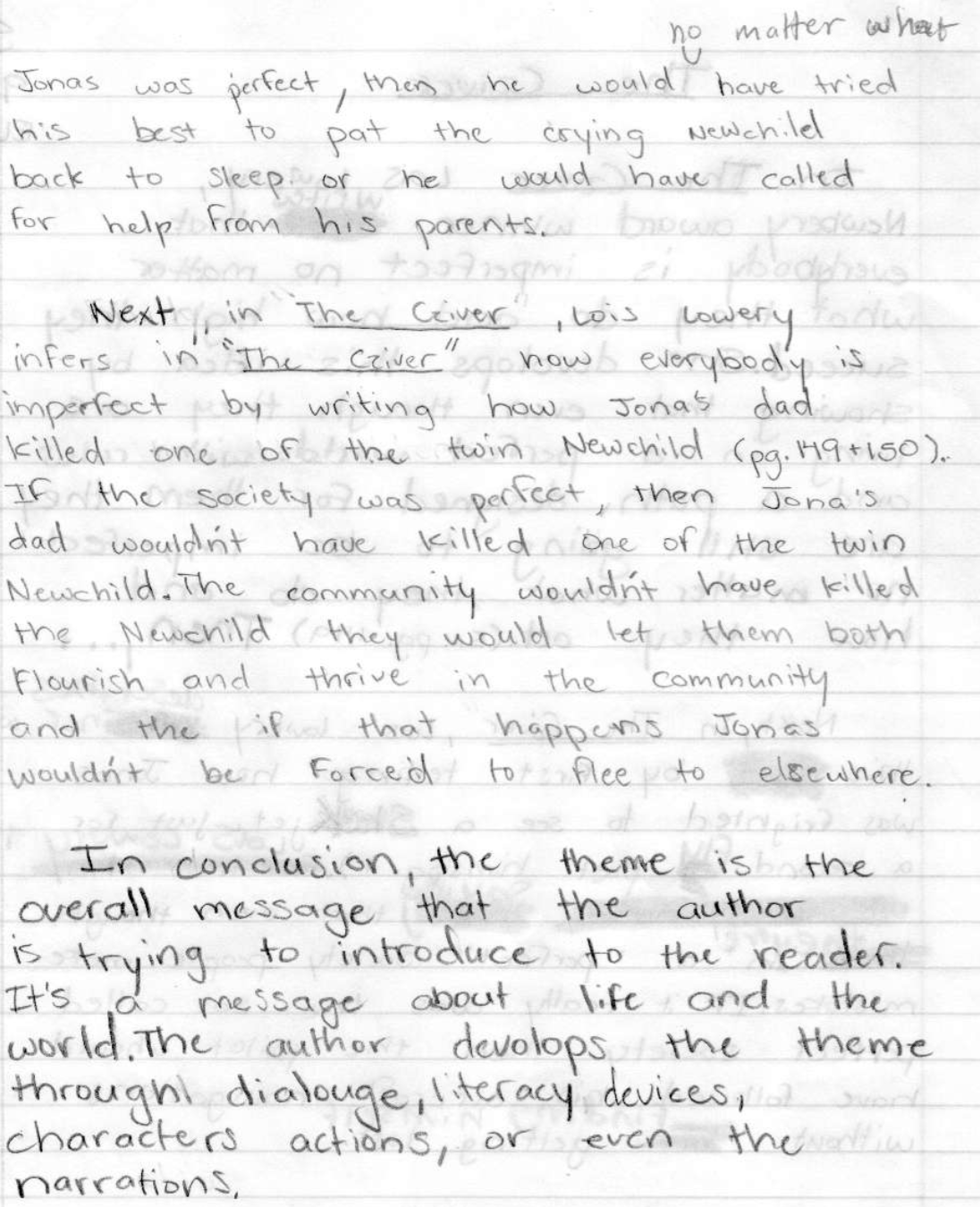 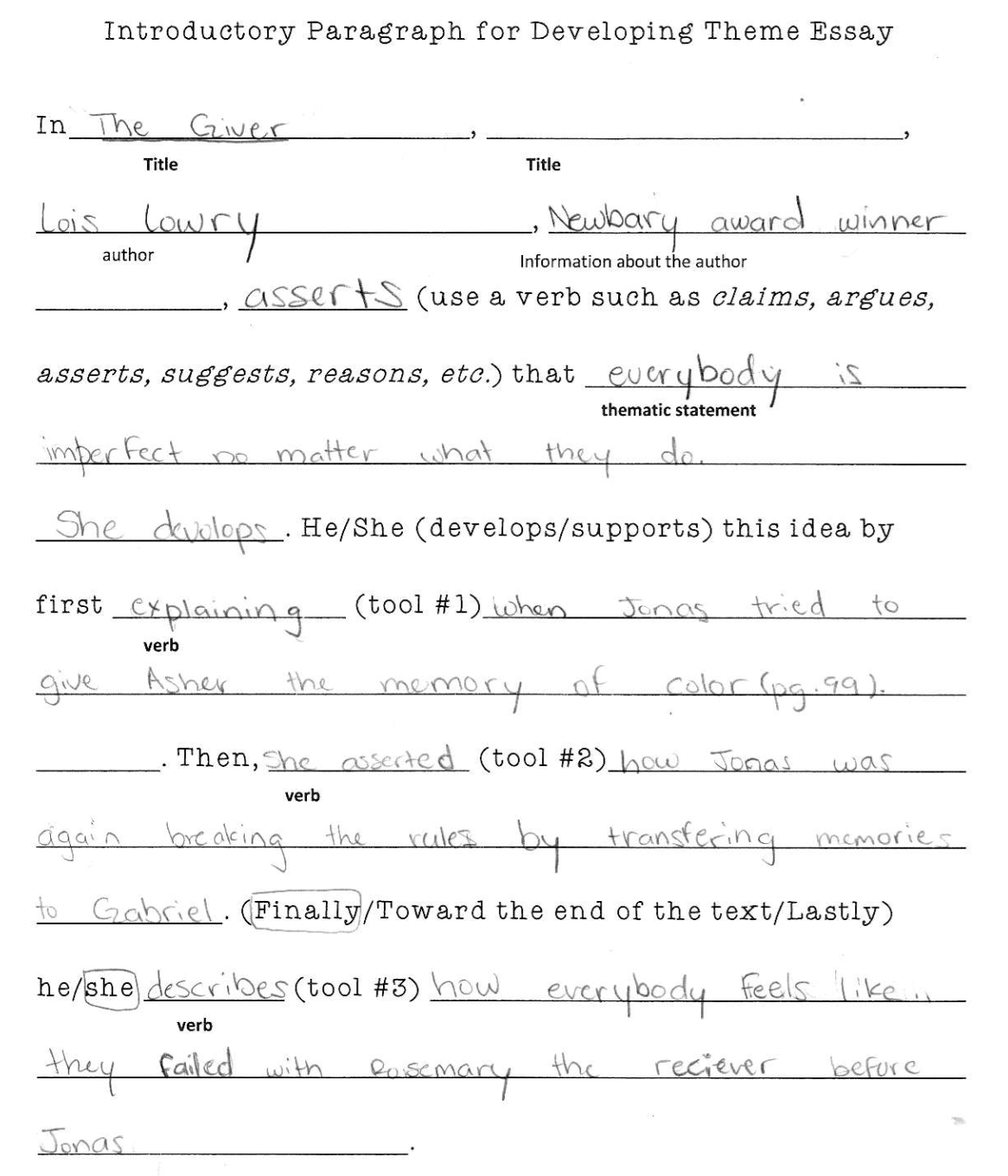 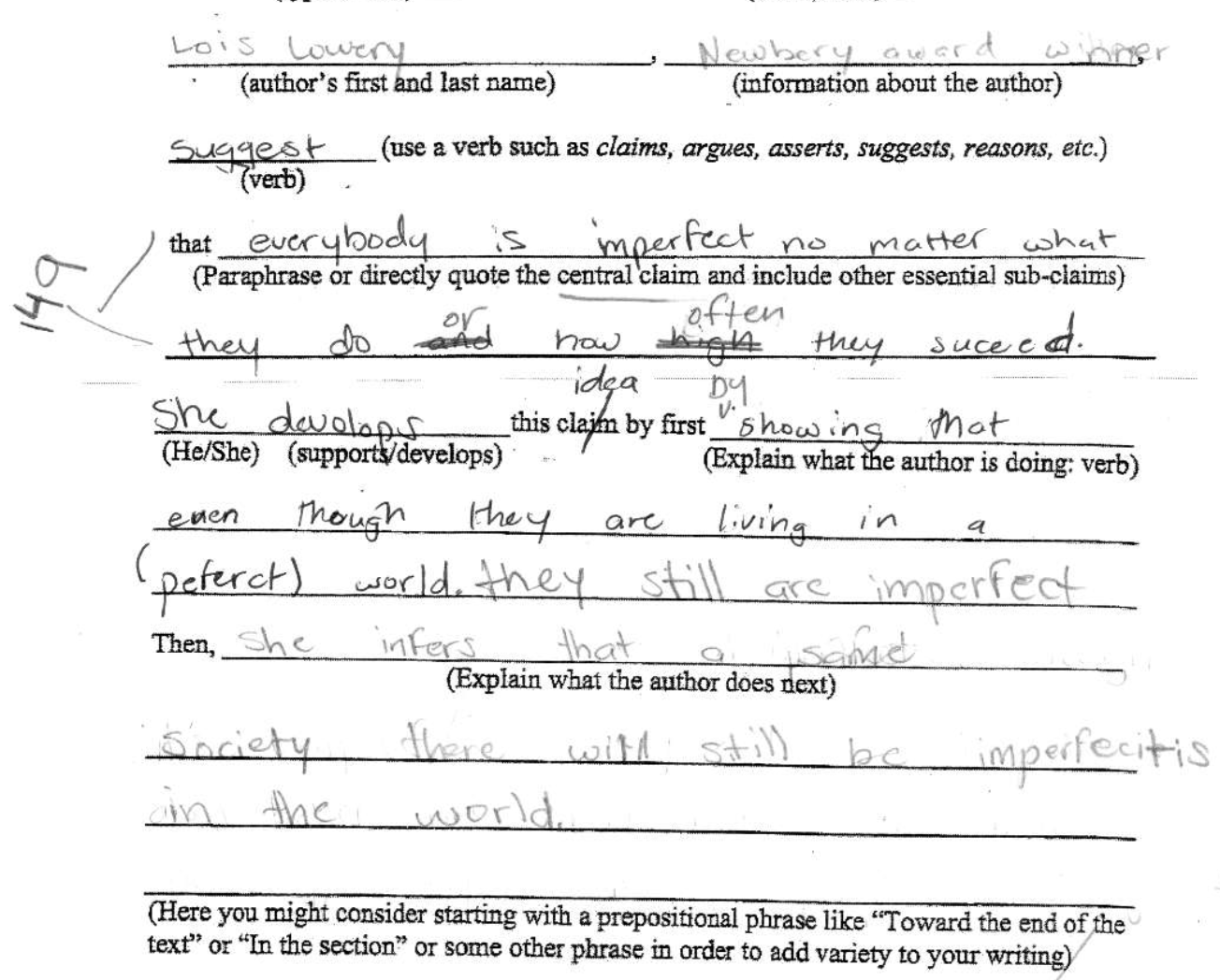 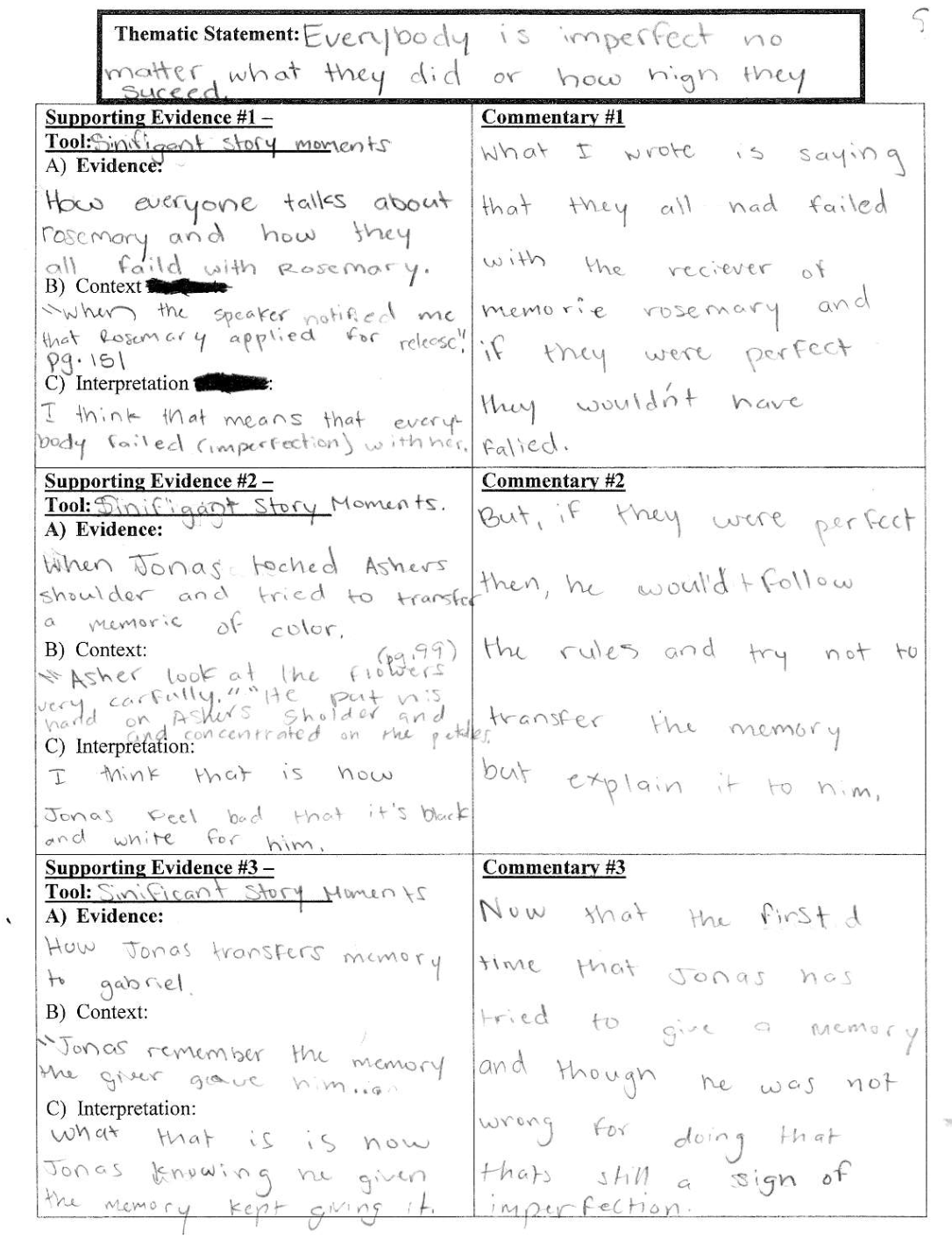 